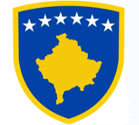 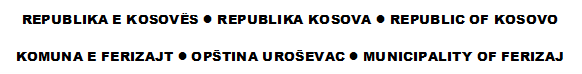 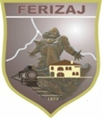 http://kk.rks-gov.net/ferizajProcesverbal 02/2024         I  Mbajtur në takimin e II-të  të rregullt të KK-së me datën 29.02.2024, në sallën e Kuvendit në ora 10:00 nën kryesimin e Kryesuesit të KK-së, Xhavit Zariqi, në prani të anëtarëve të saj, OJQ-ve dhe Zyrtares për informim.         Fjalën Hyrëse – Kryesuesi të KK-së, Xhavit Zariqi;        Përshëndetje për të gjithë të pranishmit, drejtor/e, media dhe shoqëri civile, të nderuar dhe të respektuar Anëtarë të Kuvendit të Komunës së Ferizajt. Po fillojmë me mbledhjen e ll-të të rregullt të Kuvendit të Komunës së Ferizajt dhe për këtë mbledhje në bazë të materialit që e keni marr propozoj këtë rend dite:Rendi i ditës:Konfirmimi i pjesëmarrjes në mbledhjen e KPF-së;Miratimi i rendit të ditës;Miratimi i procesverbalit të mbledhjes së kaluar të KPF-së;Propozim – Vendim për Shpallje të Interesit të Përgjithshëm të pjesëve të ngastrave kadastrale; 784-0 dhe 783-0 Z.K. Manastirc, pronë private, me qëllim të këmbimit me pjesën e ngastrës kadastrale 138-0 dhe 130-0 Z.K. Manastirc, pronë e Komunës së Ferizajt;Propozim – Vendim për plotësim ndryshimin e vendimit me nr. 01.Nr. 8486 të datës 30.11.2006;Propozim – Vendim për caktimin e lokacionit për ndërtimin e objektit për nevoja të banorëve të Fshatit Nerodime e Ulët; Propozim – Vendim për caktimin e lokacionit për ndërtimin e objektit për nevoja të banorëve të Fshatit  të Vjetër;Propozim – Vendim për formimin e komisionit për dhënien në shfrytëzim afatshkurtër të lokalit afarist me ngastra kadastrale Nr. 0-72217092-155-2-4-0 Z.K. Ferizaj;Propozim – Vendim për  vazhdimin e mandatit të Komisionit për Emërtimin e Rrugëve, Rrugicave dhe Shesheve për kompletimin e sistemit të adresave komunale; Raport i Komisionit për futjen e emrave, të rrugëve në sistemin ARIS, numërim dhe vendosja e numrave të objektit e banimit;Propozim – Vendim për caktimin e dy anëtarëve nga Kuvendi i Komunës për Komision për ndarjen e bursave për student për vitin akademik 2023/2024;Raport i Komisionit për verifikimin e pronave të cilat janë dhënë në shfrytëzim afatgjatë dhe afatshkurtër të bizneseve dheTë ndryshme.     Kryesuesi i Kuvendit të Komunës së Ferizajt z.Xhavit Zariqi - Pasi përshëndeti të gjithë të pranishmit e lexoi rendin e ditës së lartë cekur.Kryesiesi i KK-s Xhavit Zariqi - Theksoi se për shkak të renditjes logjike pika e 9 dhe 10 ndërrohen sa i përket rendit të ditës.Kryesiesi i KK-s Xhavit Zariqi - Pyeti nëse ka dikush diçka rreth rendit të ditës, fjalën e morri Hatixhe Bungu e cila theksoi se unë propozoi se të futet në rend të ditës propozimi për të punësuarit me CARITAS Kosova, Brahim Osmani pasi falënderoi të pranishmit theksoi se edhe ne e përkrahim propozimin e Hatixhes për shkak se ka ardhë njoftimi për shkëputje të kontratës në muajin mars.Kryesiesi i KK-s Xhavit Zariqi -  E nxjerri në votim propozimin të miratuar në KPF dhe kaloi me të gjitha votat për.Kryesiesi i KK-s Xhavit Zariqi - Kush është për ta futur në rend të ditës pikën për CARITAS Kosova edhe kjo kalon me të gjitha votat për.Kryesiesi i KK-s Xhavit Zariqi - A ka dikush rreth procesverbalit? Arbnora Salihu - Pasi përshëndeti të gjithë theksoi se fjala ime në këtë procesverbal është e përgjysmuar dhe kërkoj që të plotësohet.Kryesiesi i KK-s Xhavit Zariqi - Kush është për miratimin e këtij procesi me vërejtje dhe u miratua me të gjitha votat për.Kryesiesi i KK-s Xhavit Zariqi - E lexoi pikën e 4 dhe ia kaloi fjalën drejtorit Sabri Murseli i cili theksoi se ka të bëjë me shpalljen interes i përgjithshëm me qëllim të këmbimit, këtu është vetëm për organizim të parcelave ku 22 ari do të këmbehen me 5 ari.Brahim Osmani – Për këtë propozim ne në parim jemi kundër, pasi duhet të ndalet ky proces, kjo praktik, pasi në Vitin 2019 është shtru asfallti e më pas tani në Vitin 2024 kërkohet të këmbehet, pra t’i shtrohet asfallt në pronë private.Amir Rexhepi - Kjo praktik duhet të ndalet pasi do të vijnë shumica e banorëve në Greme, paramendoni qfar pasoja do të shkaktohen, i bëjë thirrje drejtorit që fillimisht të bëhet shpronësimi e më pas të bëhet asfaltimi.Flamur Istrefi - Pasi përshëndeti të pranishmit para 2 seancave e kishim një rast në Manastirc, nga zoti Abazi kishim kritika se pushteti i atëhershëm kishte lanë pasoja, ndërsa një gjë e tillë po ndodhë tash pra në Vitin 2019 u shtru tash mu këmby, pra kur po ju konvenon e akuzoni pushtetin e kur te bani vet është në rregullë.Arian Imeri - Ne të gjithë e kemi materialin para vetës dhe besojë që shihet kjart se këtu kjo rrugë nuk shkon te një shtëpi po të një lagje dhe besojë që këtu ekziston interesi i përgjithshëm, ju faleminderit.Ibrahim Hyseni - Mbasi përshëndeti të pranishmit theksoi se u dhanë vrejtje prej kolegve dhe ashtu është situata në teren, mirëpo duhet me kuptu që ky kuvend është për me ua lehtu jetën, unë kërkojë që të shfletohet pak arkiva se mos personat e më parshëm kanë deklaruar se nuk kërkojnë kompensim e tash po kërkojnë të këmbehet prona.Sabri Murseli - Nuk ka patur në rastin konkret pasi që të gjitha deklaratat në rastin kur bëhen menjëherë përcjellen për kadaster.Kryesiesi i KK-s Xhavit Zariqi - Pasi të tjerë nuk ka për këtë pikë e hodhi në votim dhe kjo pikë kaloi me 25 vota për, 4 kundër dhe 0 abstenim.Kryesiesi i KK-s Xhavit Zariqi -  Lexoi pikën e 5-të dhe ia kaloi fjalën Sabri Murselit dhe ky propozim ka të bëjë vetëm sa i përket zhvendosjen në mënyrë që mos të bëhen 2 par varreza, po t’iu bashkangjitet varrezave të vjetra.Kryesiesi i KK-s Xhavit Zariqi - E hodhi në votim dhe kaloi me 39 vota për, 0 kundër,                         0 abstenim.Kryesiesi i KK-s Xhavit Zariqi - E lexoi pikën e 6-të dhe ia kaloi fjalën Drejtorit Sabri Murselit, ka të bëjë për ndërtimin e komitetit për nevoja të fshatit për të pame në propozim pra ndahet parcela për të pame.Kryesiesi i KK-s Xhavit Zariqi - Kaloi me të gjitha votat për .Kryesiesi i KK-s Xhavit Zariqi - E lexoi pikën e 7-të dhe kjo është e njejta vetëm për fshatin  të vjetër. Sabri Murseli theksoi se ky propozim ka të bëjë për caktimin e lokacionit, megjithëse fillimisht kërkesa ka qenë për objektin e gjendjes civile, mirëpo Drejtoria e administratës e ka refuzuar pasi që aty ka komuna qëllime tjera.Naser Beqiri - Fillimisht kërkesa ka qenë për zyrën e gjendjes civile, mirëpo kjo kërkesë është refuzu, megjithëse ajo zyre qe disa vite është lënë e braktisur, mirëpo në qoftë se refuzohet edhe nga kuvendi kemi kërkesë që të caktohet një parcelë prej 5 ari për ndërtimin e saj.Kryesiesi i KK-s Xhavit Zariqi -  A dëshiron dikush të diskutojë, pasi nuk ka kërkush atëherë edhe kjo pikë kalon me 39 vota për, 0 kundër, 0 abstenime.Kryesiesi i KK-s Xhavit Zariqi - E lexoi pikën e 8-të dhe ia kaloi fjalën Drejtorit Sabri Murseli siç e dini në këtë seancë duhet të formohet komisioni zakonisht nga ekzekutivi, jam unë dhe Balton Dërguti nga OJQ është Kenan Gashi, nga PDK propozohet Valon Aliu nga LVV propozohet Amir Rexhepi, dhe kjo pikë pasi u hodhë në votim u miratua komisioni me përbërjen e lartcekur me 39 vota për, 0 kundër, 0 abstenim.Kryesiesi i KK-s Xhavit Zariqi - E lexoi pikën e 10 dhe ia kaloi fjalën Faik Selmanit i cili theksoi se faleminderit kryesues dhe unë në pika të shkurtër do ta paraqes se çka u punu me këtë raport dhe çka ka mbet për tu bërë.Çka e keni ketë raport, 4 anekse janë dikund 1000 faqe po nuk kena mundur me i shtyp këtë se ka shumë material edhe në këto anekse i keni të sqarume në detalje çka kena digjitalizu në sistem prej Vitit 2019, çka kena shti në sistem, emërtimet e rrugëve dhe krejt këto i keni të dhanunat me komente, këto anekse, këto nuk kena mujt me i shtyp se kishte me shku shume material, unë mbasi nuk paska nevojë me lexu se çka kena ba dhe në bazë të tyre tani ju vendosni a me vazhdu a jo kjo pikë, të ishte kanë më herët për me mujt ju me vlerësu.   Kryesuesi i Kuvendit- Xhavit Zariqi – Në rregullë, unë mendoi që përbërja e komisionit nuk besoi që duhet të jetë.Faik Selmani – Punët që duhen të bëhen në të ardhmen vetëm në detale do të shkojë, janë edhe 25 emërtime që nuk janë futur në sistem, është punë gjeometrike e nivelit qendror, në momentin që na e kryejnë ata, tjetërkush nuk i përpunon ato, na duhet emrat e rrugëve me i shti në sistem dhe duhet me dal në teren dhe një nga një me i identifiku me i përcaktu për shka shërbejnë, për afarizëm, për apo diçka tjetër, krejt ato informacione një nga një duhet me i mbledh, se në qoftëse nuk e plotëson qat formularin, qat sistem, automatikisht nuk të lejon me kalu tutje, qaq shumë informacione i ki dhe që to ndryshime mes GIS-IT  dhe ARIS-IT më herëshëm, për këtë janë këto punë shtesë d.m.th. 25 rrugë janë pa përfundu, janë 96 rrugë që kërkojnë dhe janë të skicuara, i kemi shti edhe emrat, mirëpo kanë pësu ndryshime në teren, edhe qëto ndryshime duhet niveli qendror me i rishikue, ka zgjatje të rrugës qe dy vjet dhe këto duhet me i korrigju, këto rrugë janë në pritje d.m.th nuk janë përfundu jena tu i përpunu të dhanat vazhdimisht, se po na ndryshon gjendjen p.sh objektit te “Vëllëzrit Gërvalla” një moment që bëhet një ndryshim atu vijnë ato numra të mëdhenj automatikisht, duhet me i përfundu të dhënat, numrat që na vijë duhet me i ba radhitjet, vendosjen e tabelave, kuptoni që to është urgjent që kjo që na duhet si komunë me përmbyll sa më shpejtë se mujmë me rreziku komplet procesin e tabelave, numrat kanë me i vendos niveli qendror, janë 50 numra dikun 500,000.00€ vlerë ato janë kanë donacion, ata i kanë marrë përsipër na duhet me kry punën tonë me i vendos tabelat me rend në teren,                   s’pari duhet me hy në system komplet, qysh e thash me i vendos në teren, me ju dhanë mundësinë, numrat në të ardhmen me i vendos, qato numra që kanë me u vendos në teren duhet një ekip, pra për ketë po them se nuk duhet me shku dy tre, duhet të kemi 39.00 sepse është e  nënshkrume në memorandum, bashkëpunimi mes komunës dhe agjensionit dy vjet qysh është kanë e shkruar; aty thotë komuna e ka për obligim me mbështet me bart dhe me transferu edhe nëse ato nuk vijnë në dy ekipe, duhet me shku dy vetë, dy persona që dinë me lexu hartën me shku një nga një, me ja caktu ku kanë me vendosë shejin, nuk është e thjeshtë, njani ka me shku me letër i informuese qaty ku vendoset harta ky numri, automatikisht duhet edhe letra informuese, është një letër informuese që përcaktohet adresa, shkruhet emir, mbiemri edhe ka me pranu pronari, ka me nënshkru, një kompje i mbetet pronarit një kopje mbetet në arkivë tre vet kanë me qenë në teren, një është në sistem të brendëshëm që ka mi përcjellë të dhanat prej kompjuterit vazhdimisht në terren edhe unë jam koordinator i krejt këtij ekipi, tash tjetra e thash, vendosjen e tabelave te pjesa e jonë te emërtimet si të vendosen tabelat për emërtime menjëherë janë në nivel qendror, e kena pas një takim në janar dhe na kanë dhanë udhëzimet qysh me i përdor vendosjen e numrave, ata na kanë thënë përafërsisht që këto 50000 numra munden me u kry dikun për tet muaj, në bazë qysh na kanë thënë ata, po unë po them nëse mujnë me i kry për një vjet është sukses se nuk po mujshinë përmbi 100 numra në ditë një njeri nuk po mujke mi vendos kurqysh, 50000 numra kanë me u vendos, ky është donacion i nivelit ndërkombëtar dhe shkon përmes nivelit qendror edhe na vetëm kena me mbështet nëse vijnë me dy ekipe e dy vetë me harta ku t’ia përcaktojmë na ata kanë me i vendos, nëse vijnë me më shumë ekipe na me qet përmbamje që jena na nuk mundemi me ba kurgja, çka ka tjetër janë edhe 120 kërkesa të reja që i përmendi drejtori, na nuk vendosim për ato kërkesa na vetëm i kena kompletu dosjet se na prej 2019 e dimë në detalje se çka kerkojmë para se me vulos drejtori, na ja kompletojme dosjet me numra, nënshkrime me biografi etj. i kena përcjell ministrisë, ata kanë me na aprovu këtë, si të na aprovojnë na i kthejnë, na i thojmë drejtorit me vendos me marr vendim, në momentin që drejtori merr vendim na automatikisht duhet me i përpunu në system, duhet me i shti emrat në sistem ato që janë 120 kërkesa edhe me i fut numrat, numrat menjëherë duhet me dalë në teren se na nuk i kena të gatshëm numrat në teren, duhet me i identifiku, tjetër është urgjent kjo punë.  Kanë mu përgatit edhe hartat në teren, janë edhe mbi 1000 emërtime që janë në teren dhe krejt qeto duhet mu kry në të ardhëm, për me mujt mu kry qeky sistemi ARIS.Problemet çka kemi janë me printer pasi është një printer special jo kështu i thjesht, kemi problem edhe me transport, pasi që në momentin kur niveli qendror kërkon na duhet me dal menjëherë në teren, ky raport është veç sa për informim pasi raportin përfundimtar i’u sjellim në të ardhmen.Kryesuesi Xhavit Zariqi -E lexoi pikën e 9 për vazhdimin e mandatit për komisionin për futjen e të dhënave në sistemin ARIS.Brahim Osmani - Ky propozim njëri prej tyre ju e dini që është edhe asambleist por edhe njëri punon në një ndërmarrje publike dhe këtë edhe ligji nuk e lejon këta ose duhet të jenë me meditje siç janë edhe asamblistët, e para, ndërsa e dyta se di a e nit tha ishalla e krym edhe për një vit pra ky edhe vet është skeptik që ka mu kry edhe për një vit ky apet ka me ardh me than edhe një vit pra mbi këto fakte unë jam kundër që të veprohet kështu.Flamur Istrefi - Nga ajo që tha Faiku del që kejt procesi varet nga tenderi i Ministrisë, pra tenderi mund të jetë 3 vjeçar dhe i bjen që ky komision në kësi raste duhet mu vazhdu edhe për 3 vjet, tjetra është që një anëtarë punon edhe në bifurkacion i cili kinse është ekspert, mirëpo paskemi edhe anëtar të kuvendit që janë ekspert të sistemit ARIS pra so mirë me ardhë këtu me të dhëna të pa sakta pra, jam kundër kësaj kështu.Amir Rexhepi - Pasi Faiku nuk këtu ajo që është shqetësuese është që ne se kemi përfundua këtë proces, ndërsa komunat tjera i kanë kry këto punë moti, pra ky komision më shumë i ka ba dam komunës, ndërsa vjen këtu edhe me vazhdu, të pakten duhet t’i ipet një afat kohor që kur dhe si të përfundoj kjo punë, e jo me ardhë me thanë s’kem printer.Arian Imeri - Ky është një proces që ka fillu qe 10 vite dhe unë s’jam që me ndalë këtu e më pas me ardhë dikush e me thanë hajde pe fillojmë ta përfundojmë këtë punë, pra nga raporti e pamë që disa nga punët i ka kry ky komision sa i përket personave s’jam as për as kundër s’jam as për mi ndryshu, mirëpo nëse është dikush që e kryn me mirë këtë punë le të vjen.Ibrahim Hyseni - Mendoj që ky është një projekt në vazhdimësi pasi që vazhdimisht shkon duke u rrit edhe qyteti e fshati, mirëpo ky komision duhet të ketë një afat për t’i kry punë e më pas nëse rritet qyteti të jetë në drejtori ose dikush tjetër, pra unë jam që ky komision ta vazhdoj punën në një afat të caktuar kohor.Elbasan Osmani - Realisht kjo çka u diskutu është irelevante pasi fillimisht u tha që nuk ka të drejt një anëtar i kuvendit e më pas na dul një ekspert i kuvendit që dinë me punu këtu, mendoj që këtë proces nuk është mirë me nalë në gjysëm të rrugës pasi që ky komision ka ba një punë tepër të mirë, dihet që në vazhdimisht do të ketë rritje të qytetit, nuk është mirë me u marr me punë periferike por të trajtojmë thelbin.Lulzim Aliu - Faleminderit kryesues, unë desha veç me i dhanë disa sqarime, e para ky nuk është komision i përhershëm po është komision i krijum për një çështje për ne, është mirë me vazhdu me komisionin, mirëpo zyra ligjore të trajtoj bazën ligjore, një gjë duhet të dini që komisioni nuk paguhet me pagë dhe nuk e ndalim që të jetë i punësuar edhe diku tjetër. Pasi si i punësuar diku tjetër mund të jetë edhe anëtar i një komisioni. Nuk është mirë me ndal procesin në gjysëm, për shkak të emrave për kundër që s’jam pro, as kundër asnjë emri.Brahim Osmani - Nuk ka komision, jo veç në këtë kuvend, por kërkund që paguhet me 500 euro, por komisionet paguhen me mëditje në disa raste me 30 % s’jam kundër komisionit por unë do ta atakoj në MAPL.Mimoza Pajaziti - Brahim i kena ngarkua gjanat, nuk është si me marrë pagë me kontratë e sikur në komision, që caktohet për një punë të caktuar, këto punë s’ban mi ngatru, lenja zyrës ligjore se edhe ashtu jem shumë mbrapa.Sadat Ismajli - Pasi përshëndeti të pranishmit theksoi se diskutuam shume gjatë për këtë punë, mirëpo mendoj që të shtyhet për mbledhjen e ardhshme dhe zyra ligjore e jep një mendim dhe ne e procedojmë për seancën e radhës.Kryesuesi Xhavit Zariqi - Propozimi është shumë konkret edhe unë jam me lan për muajin tjetër këtë çështje dhe pasi u hodh në votim, u la me shumicë votash për mbledhjen e radhës.Kryesuesi Xhavit Zariqi - Vazhdojmë me pikën e 11 për Bursa, pra kryesuesi e lexoi pikën e 11 dhe morri propozime nga PDK u propozua Elbasan Osmani, nga VV u propozua Naser Beqiri, u hodhë në votim dhe kaloi me 27 vota për, 0 kundër, 0 abstenim.Kryesuesi Xhavit Zariqi - Lexoi pikën e 12-të, fjalën e ka drejtori Sabri Murseli i cili theksoi se përball jush e keni një raport voluminoz, në këtë raport janë 25 biznese të detajuar në bazë të raportit, vetëm dy biznese nuk kanë fillu fare me punu ato janë; Nysret Sylejmani në këtë kontratë kam qenë edhe me auditor dhe propozoj që t’i shkëputet kontrata. Personi i dytë është Bekim Bajrami, ky përpos që nuk ka hy fare në shfrytëzim edhe e ka një borgj obligim, ndaj komunës dhe i ka tri vërejtje, mirëpo kam edhe informatë që ky person ka ndru jetë dhe propozoj që t’i shkëputet kontrata ndaj tjerëve, ka biznes që ka ndërtu objekt, po nuk ka ba të gjitha elementet e përmbushjes së kontratës, pra të bëhet një plan i riorganizimit.Flamur Istrefi - Raporti na ka ardhë ashtu si e pritem, pra sipas raportit aty thuhet se kemi dalë në teren dhe informatat i kemi marrë nga pronarët e biznesit, pastaj ajo është në shpërputhje me të dhënat në ATK-së ka raste kur pronën e kanë marr për veprimtari tjetër, e kanë kthy në depo, ka raste kur një person e ka marr pronën e shfrytëzon dikush tjetër, unë mendoj që duhet të shkojmë më një sistem për të gjithë, e jo për disa vërejtje e disa shkëputje, pra duhet kryetari të ju jep vërejtje të gjithëve, nëse na nuk jemi marrë qe 7 vjet me ta, ndërsa sot menjëherë të bëjmë shkëputjeArian Imeri - Ne si kuvend si kemi dhënë shumicën e këtyre pronave, mirëpo kushdo që i ka dhanë i ka dhanë me ju ndihmuar, e jo për qëllime tjera duke i llogaritur edhe situatën e re me ikjen e punëtoreve, unë propozojë që të ipet një afat në drejtorinë përkatëse dhe në këtë mënyrë të mundësohet rikuperimi i tyre, pasi disa e kanë ndrru edhe veprimtarin për shkak të situatave të krijuara, e ata që s’kanë fillu fare besoj që duhet të shkëputen dhe prona t’i kthehet komunës në mënyrë që të shfrytëzohet, nga dikush që mund të punoj dhe jo të bllokohet prona e mos të shfrytëzohet për atë që është dhënë. Unë mendoj që na si kuvend të bëjmë rekomandim dhe të procedohet tutje, qoftë me shkëputje të kontratës qoftë me një afat të re.Amir Rexhepi - Unë propozojë që t’iu ipet një afat, mirëpo vërejtjet të jenë individuale, desha të them që deklarimet e pronarëve mos të mirrën si të mirëqena, por të hetohet në teren pasi ka biznes që ka në shfrytëzim, p.sh. 1 ha dhe ka uzurpu një pronë tjetër aty afër.Kryesuesi Xhavit Zariqi - Ne kemi kërkua një raport tjetër, e kemi marrë tjetër, mirëpo si do që të jetë mirë që e kemi marrë, megjithatë duke pas parasysh edhe gjendjen e pandemisë dhe një sër faktorësh tjerë, besoj që ne duhet të bëjmë disa tolerime për bizneset që kanë filluar dhe sado pak funksionojnë, duhet ta marrim një vendim për këta dy biznese që s’kanë fillu fare, ajo pronë të kthehet në pronë të komunës, ndërsa bizneset tjera të përcjellen dhe varësisht nga ajo e gjendjes në teren, t’iu ipet vërejtje dhe në një afat prej 1 viti të i afrohet kritereve të kontratës që kanë me komunën.Kryesuesi Xhavit Zariqi - Fillimisht e qes që t’i mirret prona Nusret Sylejmanit dhe Bekim Bajramit, kush është për dhe kjo pikë kaloi me 27 vota për, 0 kundër, 0 abstenim.Sa i përket borxhit nuk mundemi në mënyrë individuale t’i falim ato.Kryesuesi Xhavit Zariqi - Bizneset tjera që kanë filluar punën t’iu ipet një afat prej 1 viti për përcjellje dhe kjo pikë kaloi me 27 vota për, 0 kundër, 0 abstenim.Kryesuesi Xhavit Zariqi - Pika e 13 është e propozuar nga Hatixhja për Caritas Kosova, e ftoj Hatixhen që ta paraqes këtë pikë.Hatixhe Bungu Qerimi - Theksoi se tashmë kontrata ka skaduar dhe deri sa të lidhet kontrata si do të funksionojnë çerdhet publike dhe paramendoni se çfarë telashe do të kenë familjet, e ku janë mbi 200 fëmijë, po du me cekë një rast, dje isha në QMF 3 dhe në atë qendër është vetëm 1 fizioterapeutë të cilët e bajshin një punë të shkëlqyer, ku vetëm në atë qendër po shkojshin mbi 30 pacient, dhe kjo ka ardhur si pasojë e organeve kompetente pa dashur me cek me emra.Verona Isaku - Fillimisht e përgëzoj Hatixhen dhe personalisht mendoj që është pika ma e rëndësishme e kësaj seance. Para nja dy ose tre seancave kolegu jonë Xhevdeti ka pas dalë pa i kërku kërkush raport, e sot kolegë është radha jote me na tregu se çka është duke ndodhur me këta punëtorë të cilët nuk kanë as dinitet e as kurgjo, e që ju është dashtë me ditë para 3 muje çka ka me ndodhë me fatin e tyre.Brahim Osmani - Nga informatat që kam kom dëgju, që inspektorët janë kanë në çerdhe dhe tash ju i keni punësua njëherë familjarët e juve, aty po foli për në çerdhe, sa i përket për punëtorë shëndetësor po më duket është muaji i dytë që ata si marrin pagat, pse ata duhet me prit 2.3.4 e më shumë që si marrin pagat, për mos mu koqit del t’i këtu edhe s’ban t’i me kesh, po del sqaron pse ski planifikim të mjeteve, aty pse si kanë marr pagat.Xhevedet Haxhidema - Përshëndetje për të gjithë, në veçanti për punëtorët shëndetësor unë se di ka kanë rrjedh këto informata, pasi punëtorëve shëndetësor s’ju kanë shkëput kontrata, unë për ato tjerat nuk flas, pasi s’kam përsipër aty asgja, mirëpo për punëtorët shëndetësor komuna e ka një marrëveshje me CARITAS Kosovën tash jemi fiks 1 vit pas implementimit të këtij projekti, në të gjitha qendrat e kujdesit primar shëndetësor, unë dua të them se 100% përfund në fund të muajit mars, mirëpo nëse e shohim të arsyeshëm mund ta vazhdojmë me 30%, në të kundërtën mbyllet projekti dhe për fillim të projekti tjetër unë se di si mund të shkoj. Sa i përket çështjes së pagave është e vërtet që ka pas mundësi që nganjëherë vonohen pagat, mirëpo në fund të fundit ata i kanë marrë pagat p.sh. në fund të dhjetorit jen pagu të gjithë por borgj nuk ka, ma mirë me vones se sa hiq.Sadat Ismajli - Unë prap e kam të njejtën kërkesë, ju ju keni gjujt Xhevdes, por këtu se kem as Drejtorin e arsimit as atë të shëndetësisë, duheni me ditë diçka që Xhevda e menagjon për mrena, mirëpo kontratat në mes komunës dhe KARITAS-it i bajnë përfaqësuesit e komunës drejtorët.Kryesuesi Xhavit Zariqi ju lutem mos i perzini gjanat as mos ta bëjmë politikë, këtë çështje Xhevdeti e menagjon kontratën e punëtorëve, ndërsa këtu bahet fjalë për skadimin e kontratës, pasi u skadu kontrata në mes komunës dhe KARITAS-it për sa i përket Çerdhes së qytetit, momentalisht sa unë e di komuna ka shpall tender në një afat për 3 muaj, mirëpo këtu më mirë është që të na sqaroj Nënkryetari i komunës pasi e kem këtu, duhet ta dimë se s’paku deri sa të përfundojë faza tenderuse, si do të punojnë ata punëtor.Lulzim Aliu - Faleminderit kryesues më vjen mirë që e kanalizove fillimisht temën, ajo që unë e pash prej kërkesës, nëse ju doni me ndërmarr diçka mundeni me marrë një vendim, me obligu ekzekutivin me vazhdu kontratën, na jem tu i ble do shërbime që janë obligim i qeverisë, pra na s’jem kompetent, jo veç kjo qeveri po shteti, çdo qeveri thotë kem me maru çerdhe, mirëpo s’thotë se si duhet me i funksionalizu ato, pra ka mungesë të financave, çerdhja deri tash ka qenë rreth 650 mijë euro, s’jem të sigurt a do të jetë ky çmim a do të jetë përsëri KARITAS-i, kemi parashikua disa forma, mirëpo është problem nëse vazhdojmë me këtë formë, mund të shkoj mbi 2 milion euro, unë prej fillimit kam than, o mirë me ja dhanë dikujt në shërbim partneritet publiko-privat, Brahim s’kanë shku inspektorat për këtë çështje, por për shkak p.sh. të ushqimit shumë ma të dobët, ushqimi është i dirigjum prej nivelit qendror, madje ka fjalë që të njejtin ushqim e qojnë në burg, e të njejtin për fëmijë në çerdhe, për shkak të kontratës me furnizim që është ka vërejtje që mishit i vjen era, qe ka ra cilësia tepër. Na duhet me gjetë një model kur kemi thanë për rritje të tarifës, kemi has në rezistence, në rregull ju votone obligone kryetarin.Kemi pas edhe iden që me i subvencionu fëmijët, pasi në këtë çështje qysh o thash ashtë problem dhe nuk jemi tu ba zgjidhje.Kryesuesi Xhavit Zariqi - Unë propozoj që të hidhet në votim që së paku të vazhdohet kjo kontratë deri në muajin shtator dhe kjo pikë u votua dhe kaloi me 25 vota për, 0 kundër dhe 0 abstenim.Kryesuesi Xhavit Zariqi - Vazhdojmë me pyetje dhe kërkesa.Besim Haziri - Përshëndetje për të gjithë, si po shihet mos prezenca e drejtorëve po na e vështirëson punën, pasi kam bo pyetje, mirëpo ende s’kam marr përgjigje, gjendja po shihet nëse janë 12 këtu ka mbet 1, unë du më ba një kërkesë për Fshatin Zaskok për pronën 473/3 e cila është e destinume për social, cilat janë mundësit për ridestinimin në një fushë sportive për me ba një zgjidhje shumë të mirë për të gjithë.Ejup Delolli - Mbasi përshëndeti të pranishmit unë kam informacione që rreth oborrit të shkollave shiten cigare me copa, shiten letra të hashashit dhe kam informatë që një pjesë e shitjes së tyre bëhet nga korirat e shkollës, dhe kjo çështje është tepër shqetësuese, a e keni ngrit në KKSB këtë shqetësim, tjetra unë kam ba pytje e kërkesa të ndryshme në rast se këto dhe çështjet që kam ngrit nuk i marr përgjigjjet, unë e bojkotoj seancën.Shqipe Jashari - Edhe unë sa i përket shkollave, gjendja nuk është shumë e mirë, madje disa mësues kanë kërkua mjete monetare për pastrim të perdeve, me ble perde dhe mjete për pastrim të ambienteve etj., dhe këto çështje janë tepër barrë dhe kjo nuk është në rregullë.Zekir Bytyqi - Pasi përshëndeti të pranishmit, theksoi se ka kohë që u djeg Qendra e kulturës në Fshatin Mirosalë dhe nëse si plotëson kushtet, është mirë më demolu, pasi ajo paraqet rrezik për nxënësit aty, pra kemi mbajt edhe takim me banorët e fshatit, mirëpo s’kem hasur në mirëkuptim dhe është mirë që komuna të ndërmerr veprimet e saj për të intervenuar, mirë kishte me qen që me renovu dhe ato dy klasë, me ja bashkangjit shkollës dhe do të ishte e mundur që të zhvillohet mësimi në vetëm një ndërrim. Kërkoj që të formohet një komision dhe të intervenohet.Amir Rexhepi - Megjithëse shumica po shkojnë për drejtorinë e arsimit, e ai asnjëherë nuk është këtu pothuajse është mirë që me radhë këtu pasi se besoj që kanë diçka më të rëndësishme se sa seanca një herë në muaj, pasi ne përqojmë mesazhet e qytetarëve dhe s’marrim asnjëherë përgjigje. KKSB-në e udhëheq kryetari dhe ka shumë çështje që kanë të  bëjnë me sigurinë në shkolla, drejtori i arsimit duhet ta përcjell tek drejtorët e shkollave e ata t’i përcjellin tek mësimdhënësit ato çështje, tjetra është që kam kërkesë nga banorët e fshatit Slivovë për ndërtimin e një miniparku pasi që është nevojë dhe në at fshat nuk është investuar pothuajse fare, ju faleminderit.Kryesuesi Xhavit Zariqi - Në të ndryshme, a ka dikush diçka, nëse jo atëherë unë e shpalli të mbyllur këtë mbledhje, dhe shihemi në mbledhjet e radhës.    Procesmbajtësi 						Kryesuesi i Kuvendit të Komunës __________________ 					   ___________________________  Leutrim Mahmuti							     Xhavit Zariqi